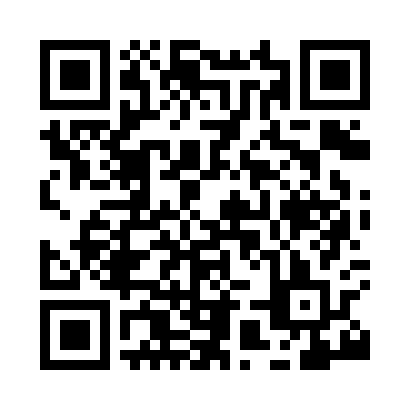 Prayer times for Orwell, Cambridgeshire, UKMon 1 Jul 2024 - Wed 31 Jul 2024High Latitude Method: Angle Based RulePrayer Calculation Method: Islamic Society of North AmericaAsar Calculation Method: HanafiPrayer times provided by https://www.salahtimes.comDateDayFajrSunriseDhuhrAsrMaghribIsha1Mon2:544:441:046:429:2411:142Tue2:544:451:046:429:2311:143Wed2:554:461:046:419:2311:144Thu2:554:461:056:419:2211:135Fri2:564:471:056:419:2211:136Sat2:564:481:056:419:2111:137Sun2:574:491:056:419:2111:138Mon2:584:501:056:409:2011:139Tue2:584:511:056:409:1911:1210Wed2:594:521:066:409:1811:1211Thu2:594:531:066:399:1811:1112Fri3:004:541:066:399:1711:1113Sat3:014:561:066:389:1611:1114Sun3:014:571:066:389:1511:1015Mon3:024:581:066:379:1411:1016Tue3:034:591:066:379:1311:0917Wed3:035:011:066:369:1111:0918Thu3:045:021:066:369:1011:0819Fri3:055:031:066:359:0911:0820Sat3:055:041:066:349:0811:0721Sun3:065:061:076:349:0711:0622Mon3:075:071:076:339:0511:0623Tue3:075:091:076:329:0411:0524Wed3:085:101:076:319:0211:0425Thu3:095:121:076:309:0111:0426Fri3:105:131:076:309:0011:0327Sat3:105:141:076:298:5811:0228Sun3:115:161:076:288:5611:0129Mon3:125:171:076:278:5511:0130Tue3:135:191:076:268:5311:0031Wed3:135:211:066:258:5210:59